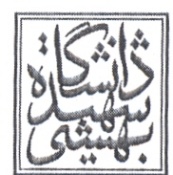 باسمه تعاليدانشکده الهیات و ادیانطرح تفصيلي پايان نامه كارشناسي ارشد (نمون برگ شماره 3)1) مشخصات پایان نامه 2) مشخصات دانشجو 3) مشخصات استاد راهنما4) مشخصات استاد مشاور 5) درخواست ارزیابی طرح در گروه توجـه :1- مندرجات فرم با مساعدت و هدایت استاد راهنما با دقت مطالعه و تکمیل گردد.2- دانشجو موظف است قبل از تكميل اين فرم، راهنمای تکمیل درخواست تصویب موضوع پایان نامه کارشناسی ارشد و نيز مجموعه استانداردهاي مورد تصويب در گروه معارف مطابق مصوبه شوراي عمومي گروه معارف مورخ 08/ 06/ 1400،  را مطالعه نماید. 3- دانشجو موظف است این نمون برگ را  در سه نسخه با اصل امضای اساتید راهنما و مشاور به مدیرگروه تحویل دهد.6)  ساماندهي طرح پایان نامه: الف) تبيين مساله/ موضوع؛ تبيين خاستگاه سوال؛ قلمرو تحقيق؛ ب ) سؤالات تحقيق:ج ) فرضیه (فرضیات)د ) روش تحقيق  (معرفی نوع تحقیق، روش تحقیق، روش جمع آوری و تجزیه و تحلیل داده ها، و گام ها و مراحل انجام پژوهش)هـ) پیشینه پژوهشي : و) تبيين جنبه نوآوري تحقيق: ز) اهميت و ضرورت : ل) اهداف تحقيق: م)  ساختار پايان نامه : ت) فهرست مهم ترین منابعی که در نگارش پایان نامه استفاده خواهند شد : فهرست منابع استفاده شده در طرح ( بر اساس سبک  A.P.A.):اينجانب تعهد می كنم پایان نامه در بر دارنده نتایج تحقیق، مطالعات و استنتاجات خودم باشد و ترجمه و برداشت کارهای انجام شده دیگران نباشد . نام و نام خانوادگی دانشجو :			تاریخ:       /      /           امضا7) نظر شورای گروه طرح تفصیلی پایان نامه آقای / خانم :                  دانشجوی مقطع : کارشناسی ارشد رشته :                                     گرایش:                                   با عنوان : به راهنمایی آقای / خانم دکتر                                  و مشاوره آقای /            خانم دکتر                 در جلسه شورای گروه مورخ      /      /       مورد بررسی قرار گرفت و به تصویب رسید         نرسیدنام و نام خانوادگي و امضای مدیر گروه                                                        تاریخ:     /     /     گروه :                                         	گرایش :                               تاريخ تحويل به گروه:عنوان پيشنهادي به فارسي:عنوان پيشنهادي به انگليسي: واژگان کلیدی  به فارسي (3 الي 7 واژه): واژگان کلیدی به انگليسي: نام و نام خانوادگی:                             سال ورود:      شماره دانشجویی: رشته تحصیلی :                                       گرایش :                                      تلفن:                                                      آدرس :                                                                                                               امضا :نام و نام خانوادگی :                                 سمت فعلی :                 تخصص اصلی: تخصصهای جنبی:                                   مرتبه دانشگاهی:                                         تلفن:آدرس :                                                                                                                           امضا :نام و نام خانوادگی:                                سمت فعلی :               تخصص اصلی:           تخصصهای جنبي:                                       مرتبه دانشگاهی:                                    تلفن :                                                                آدرس :                                                                                                                                 امضا:                                   مدیر محترم گروه طرح پیشنهادی پیوست مورد تایید اینجانب است. لطفاً در جلسه گروه مطرح و ارزیابی فرمائید.                                                                              تاريخ و  امضای استاد راهنما سوال اصلی :سوال هاي فرعی:عـــــنـــــــوانپديد آورندهسال نشرمطالعه شده ؟مطالعه شده ؟بلهخیررديفاعضاي حاضر در جلسهموافقمخالفامضا